NAEP UPDATE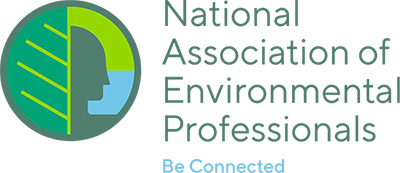 2020 NAEP Annual Conference and Training Symposium will be hosted by the FAEP/SFAEP in sunny Fort Lauderdale on May 18-22, 2020!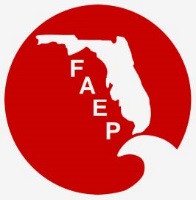                                          FAEP CHAPTER MEETINGS                                                                                                                            NOVEMBER 2019                                           FAEP CHAPTER MEETINGS                                                                                                                            NOVEMBER 2019                                           FAEP CHAPTER MEETINGS                                                                                                                            NOVEMBER 2019                                           FAEP CHAPTER MEETINGS                                                                                                                            NOVEMBER 2019                                           FAEP CHAPTER MEETINGS                                                                                                                            NOVEMBER 2019                                           FAEP CHAPTER MEETINGS                                                                                                                            NOVEMBER 2019                                           FAEP CHAPTER MEETINGS                                                                                                                            NOVEMBER 2019  ChapterChapterEventSpeaker/AffiliationDate and TimeLocationContactCentral Central Holiday Event / Member Appreciation EventThurs, Nov 215:30 pm - 9:00 pmWinter Park Farmer’s Market https://www.cfaep.org/NortheastNortheastLuncheonTodd Lindner, Cecil AirportWed, Nov 2012:00 pm – 1:00 pmBaymeadows Road Embassy Suites by HiltonRSVP to pgunsaulies@aellab.com NorthwestNorthwestNo Event – Happy Holidays!No Event – Happy Holidays!No Event – Happy Holidays!No Event – Happy Holidays!No Event – Happy Holidays!SouthSouthWetland delineation trainingDanielle Sattelberger, SFWMDNov 7 and 89:00 am – 5:00 pmDoral, FLhttps://www.eventbrite.com/e/sfaep-wetland-delineation-workshop-tickets-78476235533 SouthSouthFalliday Party / Annual Membership MeetingFri, Nov 157:00 – 9:00 pmHallandale Beach, FLRSVP to rgoldman@broward.orgSouthwestSouthwestLunch & Learn: Endangered sawfish of Florida"Wed, Nov 6Southwest Florida Community Foundation CollaboratoryFort MyersFor more information: swfaep.org or membership@swfaep.org  SouthwestSouthwestLunch & Learn: Endangered sawfish of Florida"Wed, Nov 13Colonial Oaks Park SarasotaFor more information: swfaep.org or membership@swfaep.org  TallahasseeTallahasseeLuncheon: Pre-Legislative Session UpdateRyan Matthews, Hopping, Green and Sams, P.A.; and Kim Creamer, Governor’s Office Wed, Nov 2011:30 am – 1:00 pm The Edison Restaurant
470 Suwannee St.
Tallahassee, FL 32301https://faep-tally.com/meetinginfo.php?id=8&ts=1573081711 Tampa Bay Tampa Bay Luncheon: Red Tide Panel – Local Impacts, Citizen Science, and MitigationSean Tipton, Pinellas County; Michelle Monteclaro, Pinellas County; Grant Craig, Gulf of Mexico Coastal Ocean Observing System;  Cynthia Heil, PhD, Mote Marine LaboratoryWed, Nov 2011:30 am – 1:00 pmBrio at International Mall2223 N Westshore Blvd Tampa, FL 33607http://www.tbaep.org/eventsTampa BayTampa BayNetworking SocialThurs, Nov 215:30 pm - 7:30 pmPin Chasers Bowlinghttp://www.tbaep.org/eventsTreasure Coast Treasure Coast Night Hike and Marshmallow RoastWed, Nov 205:30 pm Kitching Creek Pavilion at Jonathan Dickinson State ParkRSVP by Nov 18 to:tcc.faep@gmail.com